Edinburgh University Sports Union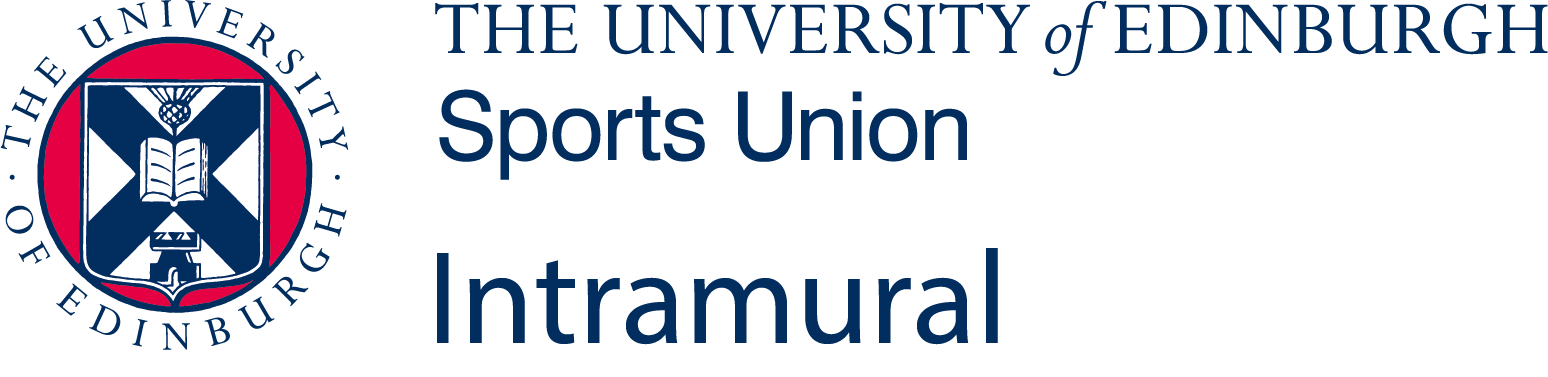 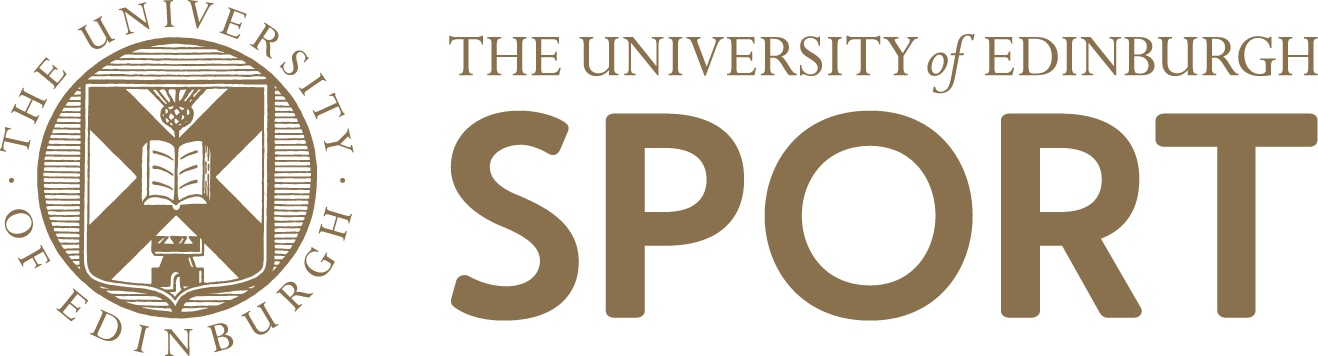 Intramural Rugby RulesSports UnionEdinburgh University Sports Union is responsible for administering the IMS leagues and as such, all decisions taken by the IMS Committee (following consultation with VPIM or the IM coordinator) are to be abided by. The SU reserves the right to ban any participant from taking part in IMS activities for continued breach of code of conduct rules. General conduct Players should all wear footwear appropriate for the pitch surface and ensure the area round the pitch is left tidy. The IMS leagues are run in the spirit of good sportsmanship and this should be upheld in matches. Participants in IMS activities are representatives of Edinburgh University and as such, the conduct of players should be a credit to the University and not cause for complaint. CancellationsAny games cancelled by one of the teams will not be replayed except in exceptional circumstances (at the discretion of the Sports Coordinator). The score will be recorded as a 25 - 0 victory to the opposition. If you need to cancel a game you must contact ALL of the following providing them as much notice as possible. Ollie Cruickshank (ollie.cruickshank@ed.ac.uk) – at least 72 hours before the game to avoid paying for the pitch. The Vice-President Intra-Mural (eusu.vpim@ed.ac.uk) or IM Coordinator (eusu.imcoordinator@ed.ac.uk) The opposition Captain Failure to give at least 72hours notice to the Sports Union will incur a £20 fine. Failure to notify the opposition Captain will also incur a further £15 fine. It is very important that these cancellation procedures are abided by, as failure to do so will risk the allocation of pitches to Intramural being cancelled.Failure to give more than 72 hours’ notice for cancellations on more than 2 occasions, will incur the team being disqualified from the league without a refund. Similarly failure to pay fines within 5 days of the invoice being raised will result in disqualification from the league, at the discretion of the Sports Coordinator and VPIM.Results Results should be reported as soon as possible after the game to allow League tables to be updated promptly. The deadline for results to be reported is 10pm the day of your fixture. BOTH teams are to report the results, regardless of the outcome, to ensure consistency and make sure they are reported on time. If the result is not reported by the deadline a 0 – 0 draw will be recorded with neither team getting a point. This will not be reversed even if the result is subsequently submitted.MembershipAll individuals taking part in Intra-Mural competitions must purchase a Sports Union Membership available on the SU website https://www.eusu.ed.ac.uk/organisation/IntraMural/Not more than one first team member (University or outside Clubs) may play in any team in his/her own sport in an Intra Mural competition.  (This at the discretion of the Bye Laws of the Sections).In no circumstances shall any professional sports people play in that same sport in Intra Mural competition.THE GAME RULES The games shall follow the rules (where applicable) as stated by the SRU and World Rugby.It may be arranged between teams to play with fewer players up to a minimum of 12 a-side, however this must also be arranged within 24 hours and have the consent of both captains. This is to try to reduce the number of matches called off due to lack of numbers.Following World Rugby rules scrums can only be contested if the three front row players (and any of their replacements) are suitably trained and experienced. This rules stands to prevent inexperienced and untrained players from suffering serious injury whilst a scrum is taking place. If any of the front row players on either side do not fit these requirements then the scrum is NOT to be contested.No 1st team players are allowed to take part in any fixtures.No Professional or Semi-Professional players are allowed to take part.OfficialsEach team is obliged to send two people, preferably members who are not in their final year and who will be playing Intra Mural Rugby in the future (although this stipulation is not compulsory), on a Referee Training Course at the start of the season. This course will be arranged by the Sports Union and the SRU and teams will be notified of when the course will be as soon as the dates have been finalised. Teams who fail to send two members to the Referee Training Course will be expelled from the League. Proof of players attending the Course will need to be presented to the Sports Union at the start of the season or after the course has taken place, whichever one is sooner.InjuriesIf any serious injuries were sustained during a game please state who was involved, the nature of the injury and the action taken.Insurance All Intra Mural rugby teams will be covered by Insurance arranged through the SRU. Squad lists must be provided for cover to be arranged. Squad list forms will be sent to each captain.